DOBER TEKPRIDRŽUJEMO SI PRAVICO DO SPREMEMBE JEDILNIKA ZARADI DOBAVE SUROVIN DOBAVITELJEV in PRILAGODTIVE JEDILNIKA STAROSTI OTROK.DNEVNO JE OTROKOM NA VOLJO VODA ALI ČAJ.LEGENDA: snovi ali proizvodi, ki povzročajo alergijo ali preobčutljivost:G. Žita, ki vsebujejo gluten, R. Raki in proizvodi iz rakov, J. Jajca in proizvodi iz jajc, Ri. Ribe in proizvodi iz rib, A. Arašid (kikiriki) in proizvodi iz arašidov, S. Zrnje soje inproizvodi iz soje, L. Mleko in mlečni izdelki (vsebujejo laktozo), O. Oreški, Z. Listna zelena in proizvodi iz nje, Go. Gorčično seme ali proizvodi iz njega, Se. Sezamovo seme ali proizvodi iz njega, Ž. Žveplov dioksid ali sulfiti v koncentraciji (več kot 10 mg/kg ali 10 mg/l glede na skupni SO2), B. Volčji bob in proizvodi iz njega, M. Mehkužci in proizvodi iz njihDOBER TEKPRIDRŽUJEMO SI PRAVICO DO SPREMEMBE JEDILNIKA ZARADI DOBAVE SUROVIN DOBAVITELJEV in PRILAGODTIVE JEDILNIKA STAROSTI OTROK.DNEVNO JE OTROKOM NA VOLJO VODA ALI ČAJ.LEGENDA: snovi ali proizvodi, ki povzročajo alergijo ali preobčutljivost:G. Žita, ki vsebujejo gluten, R. Raki in proizvodi iz rakov, J. Jajca in proizvodi iz jajc, Ri. Ribe in proizvodi iz rib, A. Arašid (kikiriki) in proizvodi iz arašidov, S. Zrnje soje inproizvodi iz soje, L. Mleko in mlečni izdelki (vsebujejo laktozo), O. Oreški, Z. Listna zelena in proizvodi iz nje, Go. Gorčično seme ali proizvodi iz njega, Se. Sezamovo seme ali proizvodi iz njega, Ž. Žveplov dioksid ali sulfiti v koncentraciji (več kot 10 mg/kg ali 10 mg/l glede na skupni SO2), B. Volčji bob in proizvodi iz njega, M. Mehkužci in proizvodi iz njih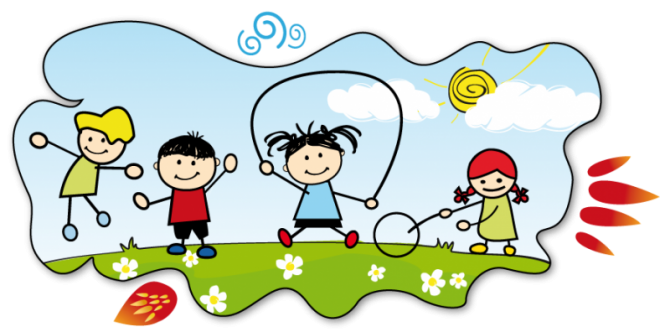 DOBER TEKPRIDRŽUJEMO SI PRAVICO DO SPREMEMBE JEDILNIKA ZARADI DOBAVE SUROVIN DOBAVITELJEV in PRILAGODTIVE JEDILNIKA STAROSTI OTROK.DNEVNO JE OTROKOM NA VOLJO VODA ALI ČAJ.LEGENDA: snovi ali proizvodi, ki povzročajo alergijo ali preobčutljivost:G. Žita, ki vsebujejo gluten, R. Raki in proizvodi iz rakov, J. Jajca in proizvodi iz jajc, Ri. Ribe in proizvodi iz rib, A. Arašid (kikiriki) in proizvodi iz arašidov, S. Zrnje soje inproizvodi iz soje, L. Mleko in mlečni izdelki (vsebujejo laktozo), O. Oreški, Z. Listna zelena in proizvodi iz nje, Go. Gorčično seme ali proizvodi iz njega, Se. Sezamovo seme ali proizvodi iz njega, Ž. Žveplov dioksid ali sulfiti v koncentraciji (več kot 10 mg/kg ali 10 mg/l glede na skupni SO2), B. Volčji bob in proizvodi iz njega, M. Mehkužci in proizvodi iz njihDanZAJTRKKOSILO MALICAPON31.8.Makova štručka (G, S), rezina sira (L), paradižnik, čajKokošja juha z zvezdicami (G, Z), pire krompir, piščančji kaneloni (G, J, L), zelena solatasadni krožnik, rženi kruhTOR1.9.Koruzni kruh (G, S), bela kava (L, G), maslo (L), med, grozdjeGoveja juha, njoki (G, J), piščančji trakci v zelenjavni omakai, zelena solatahruška, polnozrnati kruh (G, S, Se), sirni namaz (L)SRE2.9.Temna žemlja (G, S), piščančja prsa, rezina sira (L), paprika, EKO JABOLČNI SOKEnolončnica s piščančjim mesom in cmočki (G, J), carski praženec (G, J, L), DOMAČ JABOLČNI KOMPOTSadna skuta (L), sezamova štručka (G, S, Se)ČET3.9.Pražena jajčka (J), mini temna bombetka (G, S), zeliščni čaj, grozdjeBrokolijeva juha, Makaronovo meso (G), riban sir (L), rdeča pesa v solatiSirova štručka (G, S), slivePET4.9.Mlečni riž (G, L), kakavov posip, nektarinaZelenjavna juha, paniran ribji file (G, L, J), krompirjeva solata, sladoled (L, S)ovseni kruh (G, S), tunin namaz (Ri)DanZAJTRKKOSILO MALICAPON7.9.Kraljeva štručka (G, S), DOMAČ SADNI JOGURT (L), grozdje)Goveja juha z zvezdicami (G, Z), mesno-zelenjavna lazanja s piščančjim mesom (G, S, L, J), rdeča pesaTopljeni sir (L), koruzni kruh (G, S)TOR8.9Temni kruh (G, S), DOMAČ TUNIN NAMAZ (Ri, L), NARAVNI SOKPiščančja obara z žličniki (G, J), ovseni kruh (G, S), DOMAČ SKUTIN ZAVITEK, DOMAČ JABOLČNI KOMPOTDOMAČI LEŠNIKOVI KEKSI (G, L; J), ananasSRE9.9.Hrenovka (S), polnozrnata štručka (G, S, Se), gorčica (Go), čajŠpinačna juha, pleskavica, masleni krompir,  mehiška solata z DOMAČIM PARADIŽNIKOMMlečna pletena štručka (G, S, L), sadna skuta (L)ČET10.9.Sadi kefir (L), EKO KORUZNI KOSMIČI Z MANJ SLADKORJA (G), mini temna bobetka (G, S), hruška  Kokošja juha z rezanci (G, Z), piščančji trakci, dušeno zelje, pire krompir, sadna kupa (L)Sezamova štručka (G, S, Se), nektarinaPET11.9.Ajdov kruh (G, S), maslo (L), med, sliva, zeliščni čajKremna bučna juha (L), sesekljani ribji polpeti (Ri, J, G), testeninska solata z DOMAČIM PARADIŽNIKOM (G, S)Navadni jogurt (G), suho sadje (Ž), kosmiči (G)DanZAJTRKKOSILO MALICAPONEDELJEK14.9.EKO DOMAČE MLEKO (G), koruzni žganci (G), GROZDJE, mini temna bombetka (G, S)Kokošja juha z ribano kašo (G, J),Piščančja nabodala, džuveč riž, kumarična solataKoruzni kruh(G, S), sirni namaz (L), kisla kumaricaTOREK15.9.Marmeladni buhtelj (G, S, J), DOMAČ JABOLČNI KOMPOTČesnova juha z kruhovimi kockami (G, S), svinjski zrezki v zelenjavni omaki (G), zdrobovi cmoki (G, J), PARADIŽNIKOVA SOLATASkutin zavitek (G, L), lubenicaSREDA16.9.Polnozrnat kruh (G, S), tuna v kosih z limono (Ri), sirni namaz (L),  paradižnik, sadni čajPašta fižol juha s kranjsko klobaso, DOMAČE SKUTINO SADNO PECIVO (G, L), koruzni kruh (G, S), DOMAČ JABOLČNI KOMPOTSadni jogurt (L), makova štručka (G, S) ČETRTEK17.9.DOMAČ KORENKOV NAMAZ Z JAJČKO (L, J), makova štručka (G, S), sadni čajČufti v paradižnikovi omaki (G), pire krompir, sladoled (G, L)Šunka sir štručka (G, S, L), grozdjePETEK18.9.Polnozrnata sirova štručka (G, S; L), DOMAČ PUDING, GROZDJEBučna juha, EKO PERESNIKI v smetanovi omaki z lososom (l, Ri), ribani sir (L),  ZELENA SOLATARženi kruh(G, S), kisla smetana(L), mešana marmelada, sadni čajDanZAJTRKKOSILO MALICAPON21.9.Rženi kruh (G), čokoladni namaz (G, L; O), bela kava z EKO DOMAČIM MLEKOM, hruškaCvetačna krem juha (L), pečene piščančje krače, ajdova kaša z korenčkom, zelena solata Tunina pašteta (Ri), rženi kruh (G, S), čajTOR22.9.EKO PIRIN ZDROB (G, L), kakavov posip, melona, ovseni kruh (G, S)Ričet s prekajenim mesom (G), temni kruh (G, S), DOMAČ VANILI PUDING z DOMAČIM EKO MLEKOM (L, G)Mlečni kruh (G, S, L), nektarinaSRE23.9.Temna žemlja (G, S), salama piščančja prsa, sir (L), paprika, 100% DOMAČ JABOLČNI SOKGoveja juha z rezanci (G, Z), govedina, špinača (L), pire krompir (L)Jabolčni zavitek (G, S), melonaČET24.9.Sirova štručka (G, S, L), DOMAČ JUGURT (L) , bananaBrokolijeva kremna juha (L), panirani puranji zrezki (G, L, J), rizi-bizi, PARADIŽNIKOVA SOLATA S PAPRIKO (G)Makovka štručka (G, S), rezina poltrdega sira (L), limonadaPET25.9.Polnozrnati kruh (G, S, Se), EKO VIŠNJEVA MARMELADA, kisla smetana (L), bela žitna kava (G), lubenicaBučna juha, pečen ribji file (Ri), kus-kus z zelenjavo (G), KUMARIČNA SOLATABiskvitna potička (G, S, J), mleko (L)DanZAJTRKKOSILO MALICAPON28.9.Polnozrnati kruh (G, S), maslo (L), rezina sira (L), korenček, BIO sadno zelenjavni sokKostna juha z zvezdicami (G, Z), piščančji zrezki v zelenjavni omaki, njoki (G, L, J), rdeča pesaSirova štručka (G, S,L), grozdjeTOR29.9.Carski praženec (G, L, J), smoothie, GROZDJEGoveja juha z rezanci (G, Z), rižota z zelenjavo in puranjim mesom, PARADIŽNIKOVA SOLATATemni kruh (G, S), piščančja pašteta, kumaricaSRE30.9.kus-kus na DOMAČEM EKO MLEKU (G, L) z vanilijo, jabolkoParadižnikova juha s kroglicami (G, J), svinjska pečenka, pire krompir, kumarice v omaki, Sadni krožnik, grisin palčke (G, S)ČET1.10.Temna žemlja (G, S), piščančja prsa, EKO NARAVNI SOK, lubenicaMesno zelenjavna enolončnica, krompirjevi cmoki z lešnikovim nadevom (G, J, S), ananasov kompotMakova štručka (G, S), piščančja prsa, paradižnikPET2.10.DOMAČA SEZAMOVA PLETENA (G, Se), DOMAČ SADNI JOGURT, GROZDJEČesnova juha (L), panirani ribji zrezki (G, L, J, Ri), krompirjeva solata, sladoledKoruzni kruh (G, S), zeliščni sirni namaz (L), paprika